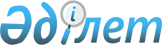 Мүлікті республикалық меншікке қабылдау туралыҚазақстан Республикасы Үкіметінің 2023 жылғы 3 наурыздағы № 184 қаулысы
      Қазақстан Республикасының Үкіметі ҚАУЛЫ ЕТЕДІ:
      1. Осы қаулыға қосымшаға сәйкес мүлік Ресей Федерациясының федералдық меншігінен республикалық меншікке өтеусіз негізде қабылдансын.
      2. Қазақстан Республикасы Қаржы министрлігінің Мемлекеттік мүлік және жекешелендіру комитеті Қазақстан Республикасы Цифрлық даму, инновациялар және аэроғарыш өнеркәсібі министрлігімен бірлесіп, заңнамада белгіленген тәртіппен осы қаулының 1-тармағынан туындайтын қажетті іс-шараларды жүзеге асырсын.
      3. Осы қаулы қол қойылған күнінен бастап қолданысқа енгізіледі. Республикалық меншікке Ресей Федерациясының федералдық меншігінен өтеусіз негізде қабылданатын мүліктің тізбесі
					© 2012. Қазақстан Республикасы Әділет министрлігінің «Қазақстан Республикасының Заңнама және құқықтық ақпарат институты» ШЖҚ РМК
				
      Қазақстан Республикасының

      Премьер-Министрі

Ә. Смайылов
Қазақстан Республикасы
Үкіметінің
2023 жылғы 3 наурыздағы
№ 184 қаулысына
қосымша
Р/с
№
Атауы
Өлшем бірлігі
Саны
Шығарылған жылы
Түгендеу нөмірі
1
11Ф647М "Экран-М" ғарыш аппараты (зауыттық нөмірі 79432117), оның құрамдас
және жинақтаушы бөліктері
дана
1
1991
П23770515679
2
11Ф639.М0000-0-01 құрастыру-қорғау блогы (зауыттық нөмірі 53781711), оның жинақтаушы элементтері және қосалқы құрал-саймандары мен құрылғылары
дана
1
1993
П23770515678
3
11Н6110 объектілерді сынау жүйесі
дана
1
1991
П25680000076, 920000202023919
4
8Г012М1 жүйесі
дана
1
1986
П25680000076, 000000000001725
5
8Г013Э1 жүйесі
дана
1
1986
П25680000076, 000000000001722